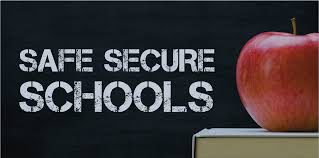 Week at a Glance October 15-19, 2018School Wide Safety WeekTuesday Night – Pack library books to be sent back Wednesday. Literacy:Listening & Speaking:  We are learning how to communicate in a whole group setting and when playing with a partner.  We are learning to take turns talking and to look at the speaker when they are talking.  We are learning to use kind words that are helpful and not hurtful.  We are working at using indoor voices when in the classroom and in the school.  We continue to share our likes/dislikes and our opinions on topics. Sight Words List 3:  out, if, so, who, look, no, than, man, me, go, see If there are words from list 1 & 2 that your child cannot yet read automatically please continue to review these words nightly.  Review with your child the use of the two sight words ‘their’ and ‘there’.  Using ‘their’ when referring to people and ‘there’ when referring to place.This week we are continuing to learn the elements of a fiction story and a question mark.  This includes the following words:  Who? What? When? Where? Why?  We will be continuing to work on number words to 10 i.e. one, two, three…etc. and counting to 10 in French.  In French, we have learned to say hello/good morning, hi, September, autumn and October.Word chunk this week -ook and a review of -all chunk.Reading:  Continue to read nightly.  This week’s focus reading strategy: ‘Chunky Monkey’ - looking across a word for “chunks” you know i.e. little words in the big word, diagraphs - sh, ch, th, wh, ph, sound teams ai, ay, ee, ea, ie, oa, ue, and word family chunks in words.We will be reviewing magic-e or e-marker words.  Have your child practicing spelling/reading the following words – joke, made, time, cube, mate, fine.We are beginning to work on the suffix -ed. There are 3 sounds for the ending -ed:  planted, talked, played.We are continuing to work on hearing two letter beginning blends in words and beginning work on ending blends.Comprehension Strategy:
Making Predictions – before reading a book ask your child to predict what the book is about.  Stop mid-way and ask what your child to predict what will happen next.  We are also learning to always do a picture walk before we read.  This helps with reading words correctly and comprehension.
Writing:  This week we will be writing about some of the safety procedures we will be practicing.  The focus is on editing our writing.  Rereading our writing and pointing to each word to identify if words need to be added or sentences need to be added to clarify what we are trying to communicate to the reader.  Students will learn how to add a ‘carrot’ to add a word they may have missed.  We will also be looking for finger spaces, proper punctuation - at the end of something you told, proper use of upper/lower case letters - we mostly write with lowercase letters except at the beginning of our sentence - people’s names - the word ‘I’.
Math:  This week’s focus will be odd and even numbers to 20.  We will also be representing numbers to 50 in a variety of ways.  We will be continuing to count dimes and nickels this week.  Please practice the following with your child:
·        Counting forward and backward by 2’s, 5’s, and 10’s from different 		  starting points.  For example:  start at 18 and count be 2’s to 68.  	   	  Start at 30 and count by 10’s to 100.·        Say a number and have your child write the numeral.·        One more one less/two more two less than numbers to 50.·        Have your child show you a given number using house hold items 	 	  (buttons, noodles etc).  Group the objects by 2’s, 5’s, and 10’s and 		  count them.  If objects cannot be grouped in 2’s and have one left 		  over with no pair it is an odd number.·       Place five numbers (up to 50) in front of your child and have them      order them from least to greatest or greatest to least.  Ask them how they know the order.You & Your World:  Your child is continuing to learn independence during Daily 5 and build their stamina while participating in the following; Read to Self, Work on Writing, Word Work, Listen to Reading and this week beginning lessons on Read to Someone if time permits.  Please talk with your child about these activities and how they are doing?  Have them identify something they can work on during this time i.e. working on reading/writing/word work the whole time, staying in one spot, getting started right away, working quietly, tidying materials when they hear the signal and settling back at the mat.Students are continuing to learn to follow school and classroom expectations without needing reminders from adults.  We are continuing to learn about being ‘bucket fillers’.
Important Dates:This week (Oct.15-19) is safe schools week: During this week we will practice a variety of safety procedures such as bus safety, school-wide lockdown and fire drill.Tuesday school wide evacuation (please be sure your child is dressed for the weather)October 26 -The Halloween Howl is taking place on Friday 6:00-7:30. Please continue to check the school website for updates.October 31- Happy Halloween!  Black and orange day - No costumes please.Thank you for your support! 
 
 
 

 
 
 
 
 
 
 
 
 
 
 